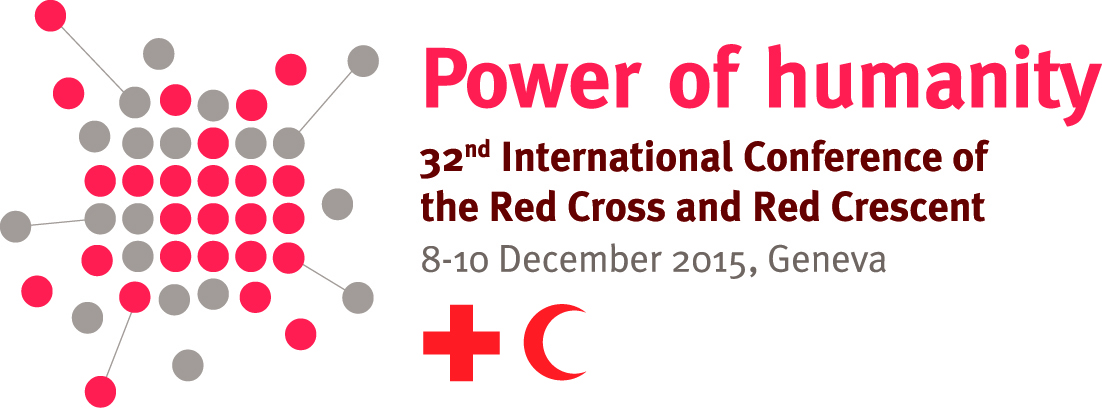 Questionnaire on the Implementation of Resolutions and Pledges of the 31st International Conference of the Red Cross and Red Crescent - For National Societies Please reply before 30th of June 2015Resolution 9 of the 31st International Conference of the Red Cross and Red Crescent requests the ICRC and the International Federation to report on the follow up by all Conference members to the resolutions and pledges of the 31st International Conference. This questionnaire is intended to facilitate the reporting by the National Societies on actions taken and progress made since 2011 to date. State authorities are receiving a similar questionnaire.Please note that this questionnaire is part of a formal request for information which will feed into an implementation report that will be submitted to the 32nd International Conference in December 2015. This report, based on the feedback received will be compiled by the ICRC and the International Federation.It is however our aim to complement this traditional reporting mechanism with a more personalised approach both in outreach and in the products we may produce. In order to include more individual voices into our reporting we would like to hold telephone interviews and thus to gain more insight into your experience. If you are available for an interview on a topic related to the 31st International Conference outcomes please inform us of a contact person in your institution. Also if you have other related materials, such as links to project websites or social media content, narratives, photos or short videos portraying programmes or campaigns that you would like to share please include them in the same response with this questionnaire.The questionnaire can be completed electronically in English, French, Spanish, Arabic or Russian. Please return the questionnaire electronically or as a hard copy to the following address:Thank you!This questionnaire covers measures taken by:	 State authority				 National SocietyCountry: 	     Responsible Authority:	Name: 		     	Title/ Function: 	     Contact person:(Person who can be contacted by the organizers of the Conference for any inquiry on the questionnaire, if needed)	Name:			     	Title/ Function:	     	Address:		     Telephone/ Fax:	     Email:			     Contact details for personal telephone interview:Name:			     	Title/ Function:	     	Address:		     Telephone/ Fax:	     Email:			     Thematic area:	     Pledges (2011 – 2015)For each pledge made, please use a separate form.For collective pledges, please indicate whether you are submitting a collective report on behalf of all the sponsors or only the signatory.Please specify the pledge, if any, you may have submitted at the 31st International Conference in 2011 by indicating the pledge number. For reference please use the online pledge data base on: https://www.icrc.org/pledges.	Pledge number: 	     If a collective pledge you are reporting	 	on your own behalf			on behalf of all sponsorsPlease briefly describe actions taken to implement your pledge or challenges you may have encountered:Resolution 2 – 4-Year Action Plan for the Implementation of international humanitarian LawFor your reference please see the full text of the resolution on: http://www.rcrcconference.org/docs_upl/en/R2_4-Year_Action_Plan_EN.pdfWe would like to encourage you to share highlights, lessons learned and recommendations as well as challenges you may have faced implementing this resolution.In case you would like to share more information on this topic in a personal interview please inform us who we can contact in your institution!Which measures have you taken to ensure the delivery of humanitarian assistance in conformity with the Fundamental Principles of the International Red Cross/ Red Crescent Movement and international humanitarian law?Please describe concrete examples:Which action have you taken to ensure protection of children in armed conflict in accordance with international humanitarian law? Have you made efforts to encourage your Government to take respective steps foreseen in this Action Plan?Please describe concrete examples and/ or challenges:What measures have you taken, either individually or together with your Government, to set up education and vocational training programmes for girls and boys to offer viable alternatives to recruitment to the armed forces?Please describe concrete examples and/ or challenges:Which measures have you taken to ensure that appropriate attention is given to the specific vulnerabilities of women and girls in armed conflict, including that of being subject to sexual and other forms of violence, in your humanitarian assistance programmes and your efforts to prevent violations of international humanitarian law?Please describe concrete examples and/ or challenges:Which measures have you taken to ensure appropriate medical care and attention, physical rehabilitation, as well as socio-economic inclusion of persons with disabilities during armed conflict in your humanitarian assistance efforts, in accordance with international humanitarian law?Please describe concrete examples and/ or challenges:What efforts, if any, have you made to disseminate relevant components of international humanitarian law on rights and responsibilities of journalists, and/ or provided security training to journalists to prepare them for eventualities arising in armed conflict?Please describe concrete examples and/ or challenges:Which steps have you taken, within your mandate and in your role as auxiliary to the public authorities in the humanitarian field, to assist your Government to identify the extent of all their international obligations related to the repression of serious violations of international humanitarian law and to incorporate those into the domestic legal order, including through mechanisms to redress gross violations?Please describe concrete examples and/ or challenges:Which efforts, if any, have you undertaken to disseminate the content of international humanitarian law to legal professionals, including prosecutors and judges?Please describe concrete examples:Which steps, if any, have you taken, including within the context of adopting and implementing the Arms Trade Treaty, to encourage your government to establish effective arms transfer controls, including respect for international humanitarian law as an important criteria, so that weapons do not end up in the hands of those who may be expected to use them to violate international humanitarian law?Please describe concrete examples and/ or challenges:Resolution 3 – Migration: Ensuring Access, Dignity, Respect for Diversity and Social InclusionFor your reference please see the full text of the resolution on: http://www.rcrcconference.org/docs_upl/en/R3_Migration_EN.pdfWe would like to encourage you to share highlights, lessons learned and recommendations as well as challenges you may have faced implementing this resolution.In case you would like to share more information on this topic in a personal interview please inform us who we can contact in your institution!How do national laws and procedures in your country grant (or not) your National Society access to migrants irrespective of their legal status?Please describe:Which are the opportunities and challenges your National Society encounters in practice in accessing migrants irrespective of their legal status?Please describe:Has your Government adopted legislation which includes adequate safeguards in accordance with international law, and does it grant migrants appropriate protection and access to relevant services (including Restoring Family Links)? Has your National Society been consulted in the policy process and what were the results?	Yes	No Please describe:Which activities have there been in cooperation between public authorities and your National Society in regards notably to the promotion of respect for diversity, non-violence and social inclusion of all migrants. Please describe concrete examples or comment on respective challenges:In which areas have there been collaboration or partnerships between your National Society and public authorities, international organisations, non-governmental organisations or the private sector in the area of working with migrants? Please describe or comment on challenges:Resolution 4 – Furthering the auxiliary role: Partnership for stronger National Societies and volunteering developmentFor your reference please see the full text of the resolution on: http://www.rcrcconference.org/docs_upl/en/R4_Auxiliary_Role_NS_EN.pdfWe would like to encourage you to share highlights, lessons learned and recommendations as well as challenges you may have faced implementing this resolution.In case you would like to share more information on this topic in a personal interview please inform us who we can contact in your institution!In what areas of activity is your National Society performing its auxiliary role to public authorities in the humanitarian field (e.g. emergency preparedness and response, health and first aid promotion, promotion and dissemination of international humanitarian law etc.)? Please provide concrete examples:What steps has your National Society undertaken with public authorities in order to clarify and consolidate its auxiliary role in the humanitarian field?Please describe:What challenges, if any, has your National Society faced in the realisation and performance of its auxiliary role to the public authorities in the humanitarian field, e.g. in maintaining a balanced relationship conforming at all times with the requirements of the Fundamental Principles; in the negotiation of the auxiliary role with public authorities;in terms of perception, image or reputation of your National Society? Please describe with concrete examples:Is your National Society’s auxiliary role in the humanitarian field defined in your country’s domestic law or regulatory framework (including national contingency plans, disaster response laws etc.) or implemented in ad-hoc agreements concluded with public authorities?  Yes NoPlease specify by describing concrete examples:Is your National Society’s role as an auxiliary to the armed forces medical services under Article 26 of the first Geneva Convention formally recognized and/or agreed upon?  Yes NoWhat preparedness activities and/or discussions with your country’s armed forces have been undertaken in order to prepare your National Society and its staff and volunteers to exercise such a role?Please describe:What types of support have the public authorities of your country provided to your National Society in the performance of its auxiliary role in the humanitarian field (e.g. financial, in-kind resources, etc.)?Please describe:And has this support been adapted to your National Society’s operational needs?  Yes NoPlease describe with concrete examples:Did you undertake a review of your national law and policies that relate to volunteering? Yes NoPlease specify any findings or conclusions:In your national emergency response plans are there provisions made for the protection of volunteers (e.g. insurance, safety and security, training, protective equipment, psychosocial support etc.)? Yes NoPlease comment and provide concrete examples:In your National Societies’ statutory and constitutional base instruments are there provisions defining the status, rights and duties of volunteers? Yes NoPlease specify:What measures has your National Society taken (e.g. campaigns, advocacy, agreements with government) to encourage volunteer engagement in your country, including efforts to promote diversity?Please describe:Resolution 5 – Health Care in Danger: Respecting and Protecting Health CareFor your reference please see the full text of the resolution on: http://www.rcrcconference.org/docs_upl/en/R5_HCiD_EN.pdfWe would like to encourage you to share highlights, lessons learned and recommendations as well as challenges you may have faced implementing this resolution.In case you would like to share more information on this topic in a personal interview please inform us who we can contact in your institution!What concrete initiatives have you taken since 2011 to enhance the understanding of States and others (at the national and international levels), of the major humanitarian problem of violence against patients and health-care workers and facilities, and to identify and promote potential solutions?Please describe concrete examples and/ or challenges:What activities have you undertaken since 2011 to continue supporting and strengthening the capacity of local health-care facilities and personnel?Please describe concrete examples and/ or challenges:What activities have you undertaken since 2011 to provide training and instruction for health care staff and volunteers in order for them to understand the rights and obligations of health-care personnel?Please describe concrete examples and/ or challenges:What concrete activities have you undertaken since 2011 to disseminate information on the obligations under international humanitarian law and human rights law to respect and protect health care, and to promote and support the domestic implementation of these obligations?Please describe:What concrete measures have you undertaken since 2011 to enhance your access, acceptance and security, including by utilising the tools available in the Safer Access Practical Resource Pack of guidance materials including the Safer Access Framework?Please describe concrete examples and/ or challenges:Are there any other measures you wish to highlight that you have undertaken with respect to Resolution 5?Please specify:Resolution 6 – Health inequities: reducing burden on women and childrenFor your reference please see the full text of the resolution on: http://www.rcrcconference.org/docs_upl/en/R6_Health_Inequities_EN.pdfWe would like to encourage you to share highlights, lessons learned and recommendations as well as challenges you may have faced implementing this resolution.In case you would like to share more information on this topic in a personal interview please inform us who we can contact in your institution!Resolution 6 of the 31st International Conference has formulated reproductive, maternal, newborn and child health as a needs-based approach informed by human rights. What measures has your National Society taken to reduce barriers for women, children and young people for accessible, affordable, available and acceptable health care? What effect has this had on your programming? Please describe concrete examples and/ or challenges:In what way has your National Society made efforts to bridge the gaps between access to prevention, treatment, care and support to women and children who would otherwise have limited or no access? Please describe concrete examples and/ or challenges:Which efforts has your National Society made to improve access to quality reproductive and sexual health care for adolescents and young adults?Please describe concrete examples and/ or challenges:Has your National Society surveyed, evaluated and measured the state of health inequities; and reviewed existing health plans in your country? Yes No Please outline any findings and conclusions:How has your National Society, where necessary, used its status as auxiliary to the public authorities to advocate for gender equality?Please specify: Has your National Society taken initiative to strengthen partnerships with Governments and civil society organizations to extend advocacy effectiveness in regards to reproductive, maternal, newborn and child health? Yes NoPlease describe examples and/ or challenges:What steps has your National Society taken in promoting gender equality, non-discrimination and ending violence against women and children?Please describe concrete examples and/ or challenges:What steps has your National Society taken to implement the principle of gender equality such as encouraging women for greater decision making and ownership in your own programmes? Please describe:Resolution 7 – Strengthening normative frameworks and addressing regulatory barriers concerning disaster mitigation, response and recoveryFor your reference please see the full text of the resolution on: http://www.rcrcconference.org/docs_upl/en/R7_Disaster_Laws_EN.pdfWe would like to encourage you to share highlights, lessons learned and recommendations as well as challenges you may have faced implementing this resolution.In case you would like to share more information on this topic in a personal interview please inform us who we can contact in your institution!Have you disseminated Resolution 7 of the 31st International Conference to appropriate stakeholders? 	Yes	NoPlease comment:Which measures have you taken to support your Government in taking legal steps to facilitate and regulate any international disaster assistance that your country may require, in order to ensure that affected persons may receive timely and effective relief?Please describe:Have you encouraged your Government to make use of the IDRL Guidelines to examine and, where appropriate, to strengthen your national legal, policy and/ or institutional frameworks?	Yes	NoPlease describe:Which steps have you taken to promote the use of the IDRL Guidelines to relevant public authorities at all levels as well as supported their use in regional and international organizations? Please describe highlights and challenges:Have you encouraged your Government to make use of the “Model Act for the Facilitation and Regulation of International Disaster Relief and Initial Recovery Assistance” in incorporating the IDRL Guidelines into legal frameworks and/ or to engage in consultations with other states end stake holders on its use as a reference tool?	Yes	NoPlease describe:Which steps have you taken to support your Government to review existing legislative frameworks to assess whether they adequately:establish disaster risk reduction as a priority for community-level action;promote disaster risk mapping at the community level;promote communities’ access to information about disaster risk reduction;promote the involvement of community representatives, National Societies, other civil society actors and the private sector in disaster risk reduction activities at the community level;allocate adequate funding for disaster risk reduction activities at the community level;ensure that development planning adequately takes into account local variability in hazard profiles, exposure, vulnerability and cost-benefit analysis;ensure full implementation of building codes, land use regulations and other legal incentives taking into account areas of competence of various levels of Government within your country to reduce disaster risk at the community level in a manner that does not impinge unnecessarily on livelihoods or rights; andpromote strong accountability for results in reducing disaster risks at the community level?Please describe highlights and/ or challenges:Have you engaged in a dialogue with your government to support the review of existing regulatory frameworks and procedures relevant to post-disaster shelter to determine if they adequately:provide for rapid measures to assign and/ or temporarily requisition land for emergency and transitional shelter, if needed;address how to provide shelter assistance to persons who lack documented title to their damaged or destroyed homes;reduce the potential for any ambiguities or disputes with regard to land or property ownership to delay of hamper the provision of emergency and transitional shelter;allow for tailored building standards relevant to the emergency and/ or transitional shelter context; andinclude measures to mitigate the heightened risk of corruption associated with the provision of assistance in the wake of a natural disaster?	Yes	NoPlease describe successes and/ or challenges:What challenges and difficulties have you encountered in the implementation of Resolution 7?Please describe:International Committee of the Red Cross Division  for Cooperation and Coordination within the Movement19, avenue de la Paix, CH-1202 GenevaSwitzerlandORInternational Federation of Red Cross and Red Crescent SocietiesGovernance Support, Policy Implementation and Oversight DepartmentP.O. 372, CH-1211 Geneva, SwitzerlandEmail: reporting@rcrcconference.orgTel: + 49 176 61088727Email: reporting@rcrcconference.orgTel: + 49 176 61088727Email: reporting@rcrcconference.orgTel: + 49 176 61088727